Durante il meseCome percorrere la via della guarigione interiore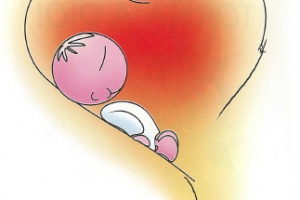 30 ottobre 2014Lavora intorno al tuo abisso Nel tuo essere vi è un buco profondo, come un 
abisso. Non riuscirai mai a riempire quel buco, 
perché i tuoi bisogni sono inesauribili. Devi lavorare intorno ad esso in modo che gradualmente 
l'abisso si chiuda. Dato che il buco è così enorme e la tua angoscia è così profonda, sarai sempre tentato di fuggirne. Vi sono due estremi da evitare: essere completamente assorbito dal tuo dolore ed essere distratto da troppe cose, così da rimanere troppo  distante dalla ferita che vuoi guarire. Tieni stretta la promessa Non raccontare a chiunque la tua storia. Finirai 
soltanto per sentirti maggiormente respinto. La 
gente non può darti quello a cui aspiri nel tuo 
cuore. Più ti aspetterai dalla gente una risposta 
alla tua esperienza di abbandono, e più ti sentirai 
esposto al ridicolo. Devi chiuderti al mondo esterno in modo che 
tu possa entrare nel tuo cuore e nel cuore di Dio 
attraverso il tuo dolore. Dio ti manderà le persone con le quali potrai condividere la tua angoscia, 
che possono portarti più vicino alla vera fonte 
dell' amore. Dio è fedele alle sue promesse. Prima di morire, troverai l'accoglienza e l'amore che implori.Non verrà nel modo che tu ti aspetti. Non corrisponderà ai tuoi bisogni e ai tuoi desideri. Ma ricolmerà il tuo cuore e soddisferà la tua brama più profonda. Non vi è nulla a cui aggrapparsi se non a questa promessa. Ogni altra cosa ti è stata tolta. Afferrati a questa nuda promessa nella fede. La tua fede ti guarirà. Torna al luogo della tua stabilità Devi credere nel sì che ti ritorna indietro quando chiedi: «Mi ami?». Devi scegliere questo sì, anche quando non ne fai l'esperienza. Ti senti sopraffatto dalle distrazioni, dalle fantasie, dall'inquieto desiderio di gettarti nel mondo del piacere. Ma sai già che non vi troverai una risposta alle tue domande più profonde. La risposta non sta neppure nel rimuginare sui passati eventi, nella colpa o nella vergogna. Tutto ciò ti fa smarrire te stesso e ti fa lasciare la roccia sulla quale è costruita la tua casa. Devi aver fiducia in un luogo stabile, quel luogo dove puoi dire di sì all' amore di Dio, anche quando non lo senti. In questo momento tu non senti altro che il vuoto e la mancanza della forza di scegliere. Ma continua a dire: «Dio mi ama, e 1'amore di Dio mi basta». Devi scegliere sempre di nuovo il luogo della tua stabilità e ritornarvi dopo ogni fallimento. Torna a casa Vi sono due realtà alle quali devi tenerti stretto. Primo, Dio ha promesso che riceverai 1'amore che sei andato cercando. Secondo, Dio è fedele a questa promessa. Smettila dunque di andare vagando attorno. Torna invece a casa e abbi fiducia che Dio ti darà 
quello che ti è necessario. Durante tutta la tua vita 
sei andato correndo qua e là, alla ricerca dell' amore che desideri. È tempo ora di porre termine a questa ricerca. Confida che Dio ti darà questo amore che esaudisce ogni cosa, e te lo darà in forma umana. Prima che tu muoia, Dio ti offrirà quella soddisfazione tanto profonda che tu desideri. Smettila di correre qua e là e comincia a confidare e a ricevere. La casa è là dove sei veramente al sicuro. È dove puoi ricevere quello che desideri. Hai bisogno di mani umane per tenerti qui, affinché tu non corra via di nuovo. Ma quando tornerai a casa e vi rimarrai, troverai l'amore che donerà riposo al tuo cuore. 